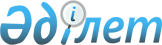 О бюджете Каргалинского района на 2015-2017 годыРешение маслихата Каргалинского района Актюбинской области от 24 декабря 2014 года № 250. Зарегистрировано Департаментом юстиции Актюбинской области 19 января 2015 года № 4161      В соответствии со статьей 6 Закона Республики Казахстан от 23 января 2001 года "О местном государственном управлении и самоуправлении в Республике Казахстан" и пунктом 2 статьи 9 Бюджетного кодекса Республики Казахстан от 4 декабря 2008 года Каргалинский районный маслихат РЕШИЛ:

      1. Утвердить бюджет Каргалинского района на 2015-2017 годы согласно приложениям 1, 2 и 3 соответственно, в том числе на 2015 год в следующих объемах:

      1) доходы                                                2 372 280,2 тысяч тенге,

      в том числе по:

      налоговым поступлениям                                    448 487 тысяч тенге;

      неналоговым поступлениям                              36 753,5 тысяч тенге;

      поступлениям от продажи

      основного капитала                                          1 966 тысяч тенге;

      поступлениям трансфертов                                    1 885 073,7 тысяч тенге;

      2) затраты                                                2 403 537,6 тысяч тенге;

      3) чистое бюджетное

      кредитование                                                194 262,5 тысяч тенге;

      в том числе:

      бюджетные кредиты                                          204 532 тысяч тенге;

      погашение бюджетных кредитов                              10 269,5ысяч тенге;

      4) сальдо по операциям 

      с финансовыми активами                                    0 тысяч тенге;

      приобретение финансовых активов                        0 тысяч тенге; 

      5) дефицит бюджета                                          - 225 519,9 тысяч тенге;

      6) финансирование дефицита бюджета                        225 519,9 тысяч тенге.

      Сноска. Пункт 1 с изменениями, внесенными решениями маслихата Каргалинского района Актюбинской области от 11.03.2015 № 272 (вводится в действие с 01.01.2015); от 03.04.2015 № 286 (вводится в действие с 01.01.2015); от 05.06.2015 № 294 (вводится в действие с 01.01.2015); от 10.08.2015 № 335 (вводится в действие с 01.01.2015); от 06.11.2015 № 350 (вводится в действие с 01.01.2015).

      2. Установить, что в доход районного бюджета зачисляются:

      индивидуальный подоходный налог;

      социальный налог;

      налог на имущество физических, юридических лиц и индивидуальных

      предпринимателей;

      земельный налог;

      единый земельный налог;

      налог на транспортные средства;

      акцизы на:

      алкогольную продукцию, произведенную на территории Республики Казахстан;

      бензин (за исключением авиационного) и дизельного топливо;

      плата за пользование земельными участками;

      сбор за государственную регистрацию индивидуальных предпринимателей;

      лицензионный сбор за право занятия отдельными видами деятельности;

      сбор за государственную регистрацию юридических лиц и учетную регистрацию филиалов и представительств, а также их перерегистрацию; 

      сбор за государственную регистрацию прав на недвижимое имущество и сделок с ним;

      сбор за государственную регистрацию транспортных средств, а также их перерегистрацию;

      налог на игорный бизнес;

      государственная пошлина, кроме консульского сбора и государственных пошлин, зачисляемых в республиканский бюджет;

      доходы от коммунальной собственности:

      доходы от аренды имущества коммунальной собственности района (города областного значения);

      штрафы, пени, санкции, взыскания налагаемые государственными учреждениями, финансируемые из бюджета (города областного значения); 

      другие неналоговые поступления в бюджет района;

      поступления от продажи земельных участков, за исключением земельных участков сельскохозяйственного назначения.

      3. В соответствии со статьей 5 Закона Республики Казахстан "О республиканском бюджете на 2015-2017 годы" отрицательное сальдо, образовавшееся по состоянию на 31 декабря 1998 года в результате превышения сумм начисленных работодателями пособий по временной нетрудоспособности, беременности и родам, при рождении ребенка, на погребение, выплачивавшихся из Фонда государственного социального страхования, над начисленной суммой отчислений в указанный фонд, ежемесячно зачитывается в счет уплаты социального налога в пределах 4 процентов от фонда заработной платы. 

      4. Принять к сведению и руководству, что в соответствии со статьей 11 Закона Республики Казахстан "О республиканском бюджете на 2015-2017 годы" установлено:

       с 1 января 2015 года:

       1) минимальный размер заработный платы - 21 364 тенге;

       2) месячный расчетный показатель для исчисления пособий и иных социальных выплат, а также для применения штрафных санкций, налогов и других платежей в соответствии с законодательством Республики Казахстан – 1 982 тенге;

      3) величина прожиточного минимума для исчисления размеров базовых социальных выплат – 21 364 тенге. 

      5. Принять к сведению и руководству, что в соответствии со статьей 12 Закона Республики Казахстан "О республиканском бюджете на 2015-2017 годы" установлено:

      1) выплата с 1 января 2015 года ежемесячной надбавки за особые условия труда к должностным окладам работников государственных учреждений, не являющихся государственными служащими, а также работников государственных казенных предприятий, финансируемых из местных бюджетов, в размере 10 процентов;

      2) Исключен решением маслихата Каргалинского района Актюбинской области от 03.04.2015 № 286 (вводится в действие с 01.01.2015).

      6. Учесть предусмотренный в районном бюджете на 2015 год субвенции, передаваемые из областного бюджета в сумме - 1 524 357 тысяч тенге.

      7. Учесть в районном бюджете на 2015 год целевые текущие трансферты в областной бюджет в связи с передачей расходов, предусмотренных на осуществление образовательного процесса в организациях среднего образования для 10-11 классов в соответствии с государственными общеобязательными стандартами образования, для проведения апробации по внедрению подушевого финансирования в среднем образовании в общей сумме 9 771 тысяч тенге. 

      Распределение указанных сумм целевых текущих трансфертов определяется на основании постановления акимата района.

      Сноска. Пункт 7 в новой редакции - решением маслихата Каргалинского района Актюбинской области от 03.04.2015 № 286 (вводится в действие с 01.01.2015).

      8. Учесть в районном бюджете на 2015 год поступление целевых текущих трансфертов из республиканского бюджета в следующих размерах:

      3 500 тысяч тенге – на выплату государственных пособий на детей до 18 лет;

      10 334 тысяч тенге – на проведение мероприятий, посвященных семидесятилетию Победы в Великой Отечественной войне; 

      3 000 тысяч тенге – на реализацию плана мероприятий по обеспечению прав и улучшению качества жизни инвалидов;

      0 тысяч тенге – на повышение уровня оплаты труда административных государственных служащих;

      90 364 тысяч тенге - на выплату с 1 января 2015 года ежемесячной надбавки за особые условия труда к должностным окладам работников государственных учреждений, не являющихся государственными служащими, а также работников государственных казенных предприятий, финансируемых из местных бюджетов;

      25 690 тысяч тенге – на реализацию государственного образовательного заказа в дошкольных организациях образования;

      31 553 тысяч тенге – на повышение оплаты труда учителям, прошедшим повышение квалификации по трехуровневой системе;

      17 782 тысяч тенге – на апробирование подушевого финансирования начального, основного среднего и общего среднего образования.

      670 тысяч тенге - на содержание подразделений местных исполнительных органов агропромышленного комплекса.

      Распределение указанных сумм целевых текущих трансфертов определяется на основании постановления акимата района.

      Сноска. Пункт 8 с изменениями, внесенными решениями маслихата Каргалинского района Актюбинской области от 03.04.2015 № 286 (вводится в действие с 01.01.2015); от 06.11.2015 № 350 (вводится в действие с 01.01.2015).

      9. Учесть, что в районном бюджете на 2015 год поступление целевых трансфертов на развитие из республиканского бюджета: 

      0 тысяч тенге - на проектирование, развитие и (или) обустройство инженерно-коммуникационной инфраструктуры;

      0 тысяч тенге - на развитие системы водоснабжения и водоотведения в сельских населенных пунктах.

      8 087 тысяч тенге – на проектирование и (или) строительство, реконструкцию жилья коммунального жилищного фонда.

      Распределение указанных сумм целевых трансфертов определяется на основании постановления акимата района.

      Сноска. Пункт 9 с изменениями, внесенными решением маслихата Каргалинского района Актюбинской области от 03.04.2015 № 286 (вводится в действие с 01.01.2015).

      9-1. Учесть в районном бюджете на 2015 год поступления целевого трансферта из Национального фонда Республики Казахстан в общей сумме 171 829 тысяч тенге.

      Распределение указанных сумм целевых трансфертов определяется на основании постановления акимата района. 

      Сноска. Решение дополнено пунктом 9-1 в соответствии с решением маслихата Каргалинского района Актюбинской области от 03.04.2015 № 286 (вводится в действие с 01.01.2015).

      10. Учесть, что в районном бюджете на 2015 год поступление целевых текущих трансфертов и трансфертов на развитие из областного бюджета, в том числе:

      0 тысяч тенге - на проектирование, развитие и (или) обустройство инженерно-коммуникационной инфраструктуры;

      0 тысяч тенге на развитие системы водоснабжения и водоотведения в сельских населенных пунктах;

      40 782,5 тысяч тенге - на разработку генеральных планов населенных пунктов;

      1 763 тысяч тенге - на возмещение (до 50%) стоимости сельскохозяйственных животных (крупного и мелкого рогатого скота) больных бруцеллезом, направляемых на санитарный убой;

      3 191 тысяч тенге - на благоустройство и озеленение населенных пунктов; 

      29 155 тысяч тенге - на дополнительное образование для детей и юношества по спорту;

      12 474 тысяч тенге - на обследование психического здоровья детей и подростков и оказание психолого-медико-педагогической консультативной помощи населению;

      10 496 тысяч тенге - на содержание ребенка (детей), переданным патронатным воспитателям; 

      875,2 тысяче тенге - на ремонт объектов в рамках развития сельских населенных пунктов по Дорожной карте занятости 2020;

      46 000 тысяч тенге – на средний ремонт автомобильной дороги районного значения "Бадамша-Степное" Каргалинского района;

      20 000 тысяч тенге – на строительство и реконструкцию объектов образования,

      5 000 тысяч тенге – на развитие коммунального хозяйства.

      Распределение указанных сумм трансфертов определяется на основании постановления акимата района.

      Сноска. Пункт 10 с изменениями, внесенными решением маслихата Каргалинского района Актюбинской области от 11.03.2015 № 272 (вводится в действие с 01.01.2015) от 05.06.2015 № 294 (вводится в действие с 01.01.2015); от 10.08.2015 № 335 (вводится в действие с 01.01.2015); от 06.11.2015 № 350 (вводится в действие с 01.01.2015).

      11. Учесть в районном бюджете на 2015 год из республиканского бюджета бюджетных кредитов местным исполнительным органам для реализации мер социальной поддержки специалистов, в соответствии с условиями, определяемыми Правительством Республики Казахстан в сумме 32 703 тысяч тенге. 

       Распределение указанных сумм текущих трансфертов определяется на основании постановления акимата района. 

      12. Утвердить резерв местного исполнительного органа района на 2015 год в сумме 9 743 тысяч тенге.

      13. Утвердить перечень бюджетных программ районного бюджета, не подлежащих секвестру в процессе исполнения местного бюджета на 2015 год, согласно приложению 4.

      14. Утвердить перечень бюджетных программ сельских округов на 2015 год, согласно приложению 5.

      15. Настоящее решение вводится в действие с 1 января 2015 года.

 Бюджет Каргалинского района на 2015 год      Сноска. Приложение 1 - в редакции решения маслихата Каргалинского района Актюбинской области от 09.12.2015 № 371 (вводится в действие с 01.01.2015).

 Бюджет Каргалинского района на 2016 год Бюджет Каргалинского района на 2017 год ПЕРЕЧЕНЬ бюджетных программ, не подлежащих секвестору в процессе исполнения Каргалинского районого бюджета на 2015 год Перечень бюджетных программ сельских округов на 2015 год      Сноска. Приложение 5 - в редакции решения маслихата Каргалинского района Актюбинской области от 09.12.2015 № 371 (вводится в действие с 01.01.2015).

      продолжение таблицы


					© 2012. РГП на ПХВ «Институт законодательства и правовой информации Республики Казахстан» Министерства юстиции Республики Казахстан
				
      Председатель сессии

Секретарь районного

      Маслихата

маслихата

      И. Кудря

Х.Жылкыбеков
Приложение 1 к решению районного маслихата от 24 декабря 2014 года № 250Категория

Категория

Категория

Категория

Категория

Сумма, тыс.тенге

Класс

Класс

Класс

Класс

Сумма, тыс.тенге

Подкласс

Подкласс

Подкласс

Сумма, тыс.тенге

Специфика

Специфика

Сумма, тыс.тенге

Наименование

Сумма, тыс.тенге

I.Доходы

2372280,2

1

Налоговые поступления

448487

1

01

Подоходный налог

161534

1

01

2

Индивидуальный подоходный налог

161534

1

03

Социальный налог

114871

1

03

1

Социальный налог

114871

1

04

Hалоги на собственность

144293

1

04

1

Hалоги на имущество

113859

1

04

3

Земельный налог

4535

1

04

4

Hалог на транспортные средства

22999

1

04

5

Единый земельный налог

2900

1

05

Внутренние налоги на товары, работы и услуги

24585

1

05

2

Акцизы

625

1

05

3

Поступления за использование природных и других ресурсов

16186

1

05

4

Сборы за ведение предпринимательской и профессиональной деятельности

7774

5

Налог на игорный бизнес

0

1

08

Обязательные платежи, взимаемые за совершение юридически значимых действий и (или) выдачу документов уполномоченными на то государственными органами или должностными лицами

3204

1

08

1

Государственная пошлина

3204

2

Неналоговые поступления

36753,5

2

01

Доходы от государственной собственности

1708

1

Поступления части чистого дохода государственных предприятий

49

2

01

5

Доходы от аренды имущества, находящегося в государственной собственности

1609

7

Вознаграждения по кредитам, выданным из государственного бюджета

19

9

Прочие доходы от государственной собственности

31

03

Поступления денег от проведения государственных закупок, организуемых государственными учреждениями, финансируемыми из государственного бюджета

0

1

Поступления денег от проведения государственных закупок, организуемых государственными учреждениями, финансируемыми из государственного бюджета

0

04

Штрафы, пени, санкции, взыскания, налагаемые государственными учреждениями, финансируемыми из государственного бюджета, а также содержащимися и финансируемыми из бюджета (сметы расходов) Национального Банка Республики Казахстан 

0

1

Штрафы, пени, санкции, взыскания, налагаемые государственными учреждениями, финансируемыми из государственного бюджета, а также содержащимися и финансируемыми из бюджета (сметы расходов) Национального Банка Республики Казахстан, за исключением поступлений от организаций нефтяного сектора 

0

2

06

Прочие неналоговые поступления

35045,5

2

06

1

Прочие неналоговые поступления

35045,5

3

Поступления от продажи основного капитала

1966

01

Продажа государственного имущества, закрепленного за государственными учреждениями

673

1

Продажа государственного имущества, закрепленного за государственными учреждениями

673

3

03

Продажа земли и нематериальных активов

1293

3

03

1

Продажа земли

1293

4

Поступления трансфертов 

1885073,7

4

02

Трансферты из вышестоящих органов государственного управления

1885073,7

4

02

2

Трансферты из областного бюджета

1885073,7

Функциональная группа

Функциональная группа

Функциональная группа

Функциональная группа

Функциональная группа

Функциональная группа

Сумма, тыс.тенге

Функциональная подгруппа

Функциональная подгруппа

Функциональная подгруппа

Функциональная подгруппа

Функциональная подгруппа

Сумма, тыс.тенге

Администратор бюджетных программ

Администратор бюджетных программ

Администратор бюджетных программ

Администратор бюджетных программ

Сумма, тыс.тенге

Программа

Программа

Программа

Сумма, тыс.тенге

Подпрограмма

Подпрограмма

Сумма, тыс.тенге

Наименование

Сумма, тыс.тенге

 II. Затраты

2403537,6

01

Государственные услуги общего характера

215419

01

1

Представительные, исполнительные и другие органы, выполняющие общие функции государственного управления

173765

01

1

112

Аппарат маслихата района (города областного значения)

14986

01

1

112

001

Услуги по обеспечению деятельности маслихата района (города областного значения)

13801

003

Капитальные расходы государственного органа

1185

01

1

122

Аппарат акима района (города областного значения)

61023

01

1

122

001

Услуги по обеспечению деятельности акима района (города областного значения)

59883

003

Капитальные расходы государственного органа 

1140

01

1

123

Аппарат акима района в городе, города районного значения, поселка, села, сельского округа

97756

01

1

123

001

Услуги по обеспечению деятельности акима района в городе, города районного значения, поселка, села, сельского округа

90897

022

Капитальные расходы государственного органа

6859

2

Финансовая деятельность

21067

452

Отдел финансов района (города областного значения)

21067

452

001

Услуги по реализации государственной политики в области исполнения бюджета и управления коммунальной собственностью района (города областного значения)

16647

003

Проведение оценки имущества в целях налогообложения

634

010

Приватизация, управление коммунальным имуществом, постприватизационная деятельность и регулирование споров, связанных с этим

75

018

Капитальные расходы государственного органа

3711

5

Планирование и статистическая деятельность

11014

453

Отдел экономики и бюджетного планирования района (города областного значения)

11014

001

Услуги по реализации государственной политики в области формирования и развития экономической политики, системы государственного планирования

8956

004

Капитальные расходы государственного органа 

2058

9

Прочие государственные услуги общего характера

9573

458

Отдел жилищно-коммунального хозяйства, пассажирского транспорта и автомобильных дорог района (города областного значения)

9573

001

Услуги по реализации государственной политики на местном уровне в области жилищно-коммунального хозяйства, пассажирского транспорта и автомобильных дорог

7313

013

Капитальные расходы государственного органа

2260

02

Оборона

3362

02

1

Военные нужды

1211

02

1

122

Аппарат акима района (города областного значения)

1211

02

1

122

005

Мероприятия в рамках исполнения всеобщей воинской обязанности

1211

2

Организация работы по чрезвычайным ситуациям

2151

122

Аппарат акима района (города областного значения)

2151

122

006

Предупреждение и ликвидация чрезвычайных ситуаций масштаба района (города областного значения)

1502

007

Мероприятия по профилактике и тушению степных пожаров районного (городского) масштаба, а также пожаров в населенных пунктах, в которых не созданы органы государственной противопожарной службы

649

03

Общественный порядок, безопасность, правовая, судебная, уголовно-исполнительная деятельность

0

9

Прочие услуги в области общественного порядка и безопасности

0

458

Отдел жилищно-коммунального хозяйства, пассажирского транспорта и автомобильных дорог района (города областного значения)

0

458

021

Обеспечение безопасности дорожного движения в населенных пунктах

0

04

Образование

1509928,8

04

1

Дошкольное воспитание и обучение

166728

464

Отдел образования района (города областного значения)

166728

009

Обеспечение деятельности организаций дошкольного воспитания и обучения

136800

040

Реализация государственного образовательного заказа в дошкольных организациях образования

29928

2

Начальное, основное среднее и общее среднее образование

1189657

2

123

Аппарат акима района в городе, города районного значения, поселка, села, сельского округа

1024

2

123

005

Организация бесплатного подвоза учащихся до школы и обратно в сельской местности

1024

464

Отдел образования района (города областного значения)

1157522

003

Общеобразовательное обучение

1092705

006

Дополнительное образование для детей

64817

465

Отдел физической культуры и спорта района (города областного значения)

31111

017

Дополнительное образование для детей и юношества по спорту

31111

9

Прочие услуги в области образования

153543,8

464

Отдел образования района (города областного значения)

89210,6

001

Услуги по реализации государственной политики на местном уровне в области образования

12347

004

Информатизация системы образования в государственных учреждениях образования района (города областного значения)

7439

005

Приобретение и доставка учебников, учебно-методических комплексов для государственных учреждений образования района (города областного значения)

9941

007

Проведение школьных олимпиад, внешкольных мероприятий и конкурсов районного (городского) масштаба

4224

012

Капитальные расходы государственного органа

259

015

Ежемесячная выплата денежных средств опекунам (попечителям) на содержание ребенка-сироты (детей-сирот), и ребенка (детей), оставшегося без попечения родителей

9253

029

Обследование психического здоровья детей и подростков и оказание психолого-медико-педагогической консультативной помощи населению

13256

067

Капитальные расходы подведомственных государственных учреждений и организаций

32491,6

466

Отдел архитектуры, градостроительства и строительства района (города областного значения)

64333,2

037

Строительство и реконструкция объектов образования

64333,2

06

Социальная помощь и социальное обеспечение

155386,4

1

Социальное обеспечение

11092

464

Отдел образования района (города областного значения)

11092

030

Содержание ребенка (детей), переданного патронатным воспитателям

11092

2

Социальная помощь

126353,4

2

123

Аппарат акима района в городе, города районного значения, поселка, села, сельского округа

9111

2

123

003

Оказание социальной помощи нуждающимся гражданам на дому

9111

451

Отдел занятости и социальных программ района (города областного значения)

117242,4

451

002

Программа занятости

32367,4

004

Оказание социальной помощи на приобретение топлива специалистам здравоохранения, образования, социального обеспечения, культуры, спорта и ветеринарии в сельской местности в соответствии с законодательством Республики Казахстан

7264

005

Государственная адресная социальная помощь

0

006

Оказание жилищной помощи

20872

007

Социальная помощь отдельным категориям нуждающихся граждан по решениям местных представительных органов

32930

016

Государственные пособия на детей до 18 лет

8240

017

Обеспечение нуждающихся инвалидов обязательными гигиеническими средствами и предоставление услуг специалистами жестового языка, индивидуальными помощниками в соответствии с индивидуальной программой реабилитации инвалида

5136

023

Обеспечение деятельности центров занятости населения

99

052

Проведение мероприятий, посвященных семидесятилетию Победы в Великой Отечественной войне

10334

9

Прочие услуги в области социальной помощи и социального обеспечения

17941

451

Отдел занятости и социальных программ района (города областного значения)

17941

451

001

Услуги по реализации государственной политики на местном уровне в области обеспечения занятости и реализации социальных программ для населения

15817

011

Оплата услуг по зачислению, выплате и доставке пособий и других социальных выплат

705

021

Капитальные расходы государственного органа 

1029

050

Реализация Плана мероприятий по обеспечению прав и улучшению качества жизни инвалидов

0

067

Капитальные расходы подведомственных государственных учреждений и организаций

390

07

Жилищно-коммунальное хозяйство

128671,5

07

1

Жилищное хозяйство

16187,2

458

Отдел жилищно-коммунального хозяйства, пассажирского транспорта и автомобильных дорог района (города областного значения)

1901

003

Организация сохранения государственного жилищного фонда

1901

041

Ремонт и благоустройство объектов в рамках развития городов и сельских населенных пунктов по Дорожной карте занятости 2020

0

464

Отдел образования района (города областного значения)

875,2

026

Ремонт объектов в рамках развития городов и сельских населенных пунктов по Дорожной карте занятости 2020

875,2

466

Отдел архитектуры, градостроительства и строительства района (города областного значения)

13411

466

003

Проектирование и (или) строительство, реконструкция жилья коммунального жилищного фонда

10151

466

004

Проектирование, развитие и (или) обустройство инженерно-коммуникационной инфраструктуры

3260

2

Коммунальное хозяйство

73437,3

458

Отдел жилищно-коммунального хозяйства, пассажирского транспорта и автомобильных дорог района (города областного значения)

70437,3

458

012

Функционирование системы водоснабжения и водоотведения

45756

458

026

Организация эксплуатации тепловых сетей, находящихся в коммунальной собственности районов (городов областного значения)

10974

027

Организация эксплуатации сетей газификации, находящихся в коммунальной собственности районов (городов областного значения)

5316

028

Развитие коммунального хозяйства

8391,3

058

Развитие системы водоснабжения и водоотведения в сельских населенных пунктах

0

466

Отдел архитектуры, градостроительства и строительства района (города областного значения)

3000

005

Развитие коммунального хозяйства

3000

3

Благоустройство населенных пунктов

39047

3

123

Аппарат акима района в городе, города районного значения, поселка, села, сельского округа

23741

3

123

008

Освещение улиц населенных пунктов

14951

3

123

009

Обеспечение санитарии населенных пунктов

3435

010

Содержание мест захоронений и погребение безродных

1332

3

123

011

Благоустройство и озеленение населенных пунктов

4023

458

Отдел жилищно-коммунального хозяйства, пассажирского транспорта и автомобильных дорог района (города областного значения)

15306

016

Обеспечение санитарии населенных пунктов

2160

018

Благоустройство и озеленение населенных пунктов

13146

08

Культура, спорт, туризм и информационное пространство

115901

08

1

Деятельность в области культуры

51438

455

Отдел культуры и развития языков района (города областного значения)

49992

455

003

Поддержка культурно-досуговой работы

49992

466

Отдел архитектуры, градостроительства и строительства района (города областного значения)

1446

011

Развитие объектов культуры

1446

2

Спорт

7129

465

Отдел физической культуры и спорта района (города областного значения)

7129

001

Услуги по реализации государственной политики на местном уровне в сфере физической культуры и спорта

4594

004

Капитальные расходы государственного органа 

816

006

Проведение спортивных соревнований на районном (города областного значения) уровне

478

007

Подготовка и участие членов сборных команд района (города областного значения) по различным видам спорта на областных спортивных соревнованиях

851

032

Капитальные расходы подведомственных государственных учреждений и организаций

390

3

Информационное пространство

36395

455

Отдел культуры и развития языков района (города областного значения)

28822

455

006

Функционирование районных (городских) библиотек

28342

455

007

Развитие государственного языка и других языков народа Казахстана

480

456

Отдел внутренней политики района (города областного значения)

7573

456

002

Услуги по проведению государственной информационной политики

7573

9

Прочие услуги по организации культуры, спорта, туризма и информационного пространства

20939

455

Отдел культуры и развития языков района (города областного значения)

8411

455

001

Услуги по реализации государственной политики на местном уровне в области развития языков и культуры

4642

010

Капитальные расходы государственного органа 

1435

032

Капитальные расходы подведомственных государственных учреждений и организаций

2334

456

Отдел внутренней политики района (города областного значения)

12528

456

001

Услуги по реализации государственной политики на местном уровне в области информации, укрепления государственности и формирования социального оптимизма граждан

6354

003

Реализация мероприятий в сфере молодежной политики

5021

006

Капитальные расходы государственного органа 

763

032

Капитальные расходы подведомственных государственных учреждений и организаций

390

10

Сельское, водное, лесное, рыбное хозяйство, особо охраняемые природные территории, охрана окружающей среды и животного мира, земельные отношения

59503

10

1

Сельское хозяйство

28662

453

Отдел экономики и бюджетного планирования района (города областного значения)

7756

099

Реализация мер по оказанию социальной поддержки специалистов

7756

474

Отдел сельского хозяйства и ветеринарии района (города областного значения)

20906

001

Услуги по реализации государственной политики на местном уровне в сфере сельского хозяйства и ветеринарии

15373

003

Капитальные расходы государственного органа

2362

005

Обеспечение функционирования скотомогильников (биотермических ям)

1408

008

Возмещение владельцам стоимости изымаемых и уничтожаемых больных животных, продуктов и сырья животного происхождения

1763

6

Земельные отношения

7846

463

Отдел земельных отношений района (города областного значения)

7846

463

001

Услуги по реализации государственной политики в области регулирования земельных отношений на территории района (города областного значения)

7206

007

Капитальные расходы государственного органа

640

9

Прочие услуги в области сельского, водного, лесного, рыбного хозяйства, охраны окружающей среды и земельных отношений

22995

474

Отдел сельского хозяйства и ветеринарии района (города областного значения)

22995

013

Проведение противоэпизоотических мероприятий

22995

11

Промышленность, архитектурная, градостроительная и строительная деятельность

90190

2

Архитектурная, градостроительная и строительная деятельность

90190

466

Отдел архитектуры, градостроительства и строительства района (города областного значения)

90190

466

001

Услуги по реализации государственной политики в области строительства, улучшения архитектурного облика городов, районов и населенных пунктов области и обеспечению рационального и эффективного градостроительного освоения территории района (города областного значения)

7560

013

Разработка схем градостроительного развития территории района, генеральных планов городов районного (областного) значения, поселков и иных сельских населенных пунктов

81565

015

Капитальные расходы государственного органа 

1065

12

Транспорт и коммуникации

81229

12

1

Автомобильный транспорт

81229

12

1

123

Аппарат акима района в городе, города районного значения, поселка, села, сельского округа

12229

12

1

123

013

Обеспечение функционирования автомобильных дорог в городах районного значения, поселках, селах, сельских округах

12229

458

Отдел жилищно-коммунального хозяйства, пассажирского транспорта и автомобильных дорог района (города областного значения)

69000

458

023

Обеспечение функционирования автомобильных дорог

23000

045

Капитальный и средний ремонт автомобильных дорог районного значения и улиц населенных пунктов

46000

13

Прочие

20291

3

Поддержка предпринимательской деятельности и защита конкуренции

6602

469

Отдел предпринимательства района (города областного значения)

6602

001

Услуги по реализации государственной политики на местном уровне в области развития предпринимательства

5227

003

Поддержка предпринимательской деятельности

535

004

Капитальные расходы государственного органа 

840

9

Прочие

13689

123

Аппарат акима района в городе, города районного значения, поселка, села, сельского округа

4347

040

Реализация мер по содействию экономическому развитию регионов в рамках Программы "Развитие регионов" 

4347

452

Отдел финансов района (города областного значения)

0

452

012

Резерв местного исполнительного органа района (города областного значения)

0

455

Отдел культуры и развития языков района (города областного значения)

4474,8

040

Реализация мер по содействию экономическому развитию регионов в рамках Программы "Развитие регионов" 

4474,8

464

Отдел образования района (города областного значения)

4867,2

041

Реализация мер по содействию экономическому развитию регионов в рамках Программы "Развитие регионов" 

4867,2

14

Обслуживание долга

19

1

Обслуживание долга

19

452

Отдел финансов района (города областного значения)

19

013

Обслуживание долга местных исполнительных органов по выплате вознаграждений и иных платежей по займам из областного бюджета

19

15

Трансферты

23636,9

1

Трансферты

23636,9

452

Отдел финансов района (города областного значения)

23636,9

006

Возврат неиспользованных (недоиспользованных) целевых трансфертов

12953,9

024

Целевые текущие трансферты в вышестоящие бюджеты в связи с передачей функций государственных органов из нижестоящего уровня государственного управления в вышестоящий

9771

051

Трансферты органам местного самоуправления

912

III. Чистое бюджетное кредитование 

194262,5

 Бюджетные кредиты

204532

07

Жилищно-коммунальное хозяйство

171829

07

1

Жилищное хозяйство

171829

458

Отдел жилищно-коммунального хозяйства, пассажирского транспорта и автомобильных дорог района (города областного значения)

171829

053

Кредитование на реконструкцию и строительство систем тепло-, водоснабжения и водоотведения

171829

10

Сельское, водное, лесное, рыбное хозяйство, особо охраняемые природные территории, охрана окружающей среды и животного мира, земельные отношения

32703

10

1

Сельское хозяйство

32703

453

Отдел экономики и бюджетного планирования района (города областного значения)

32703

006

Бюджетные кредиты для реализации мер социальной поддержки специалистов

32703

Категория

Категория

Категория

Категория

Категория

Сумма тыс. тенге

Класс

Класс

Класс

Класс

Сумма тыс. тенге

Подкласс

Подкласс

Подкласс

Сумма тыс. тенге

Специфика

Специфика

Сумма тыс. тенге

Наименования

Сумма тыс. тенге

5

Погашение бюджетных кредитов

10269,5

01

Погашение бюджетных кредитов

10269,5

1

Погашение бюджетных кредитов, выданных из государственного бюджета

10269,5

Функциональная группа

Функциональная группа

Функциональная группа

Функциональная группа

Функциональная группа

Функциональная группа

Сумма, тыс.тенге

Функциональная подгруппа

Функциональная подгруппа

Функциональная подгруппа

Функциональная подгруппа

Функциональная подгруппа

Сумма, тыс.тенге

Администратор бюджетных программ

Администратор бюджетных программ

Администратор бюджетных программ

Администратор бюджетных программ

Сумма, тыс.тенге

Программа

Программа

Программа

Сумма, тыс.тенге

Подпрограмма

Подпрограмма

Сумма, тыс.тенге

Наименование

Сумма, тыс.тенге

IV. Сальдо по операциям с финансовыми активами

0

Приобретение финансовых активов

0

13

Прочие 

0

9

Прочие 

0

452

Отдел финансов района (города областного значения)

0

014

Формирование или увеличение уставного капитала юридических лиц

0

V. Дефицит (профицит) бюджета 

-225519,9

VI. Финансирование дефицита (использование профицита) бюджета

225519,9

Категория

Категория

Категория

Категория

Категория

Сумма тыс. тенге

Класс

Класс

Класс

Класс

Сумма тыс. тенге

Подкласс

Подкласс

Подкласс

Сумма тыс. тенге

Специфика

Специфика

Сумма тыс. тенге

Наименования

Сумма тыс. тенге

7

 Поступления займов

204532

01

 Внутренние государственные займы

204532

2

Договоры займа

204532

Функциональная группа

Функциональная группа

Функциональная группа

Функциональная группа

Функциональная группа

Функциональная группа

Сумма, тыс.тенге

Функциональная подгруппа

Функциональная подгруппа

Функциональная подгруппа

Функциональная подгруппа

Функциональная подгруппа

Сумма, тыс.тенге

Администратор бюджетных программ

Администратор бюджетных программ

Администратор бюджетных программ

Администратор бюджетных программ

Сумма, тыс.тенге

Программа

Программа

Программа

Сумма, тыс.тенге

Подпрограмма

Подпрограмма

Сумма, тыс.тенге

Наименование

Сумма, тыс.тенге

16

Погашение займов

10269,5

16

1

Погашение займов

10269,5

16

1

452

Отдел финансов района (города областного значения)

10269,5

16

1

452

008

Погашение долга местного исполнительного органа перед вышестоящим бюджетом

10269,5

Категория

Категория

Категория

Категория

Сумма тыс. тенге

Класс

Класс

Класс

Сумма тыс. тенге

Подкласс

Подкласс

Сумма тыс. тенге

Наименования

Сумма тыс. тенге

8

Используемые остатки бюджетных средств

31257,4

01

Остатки бюджетных средств

31257,4

1

Свободные остатки бюджетных средств

31257,4

Приложение 2к решению районного маслихатаот 24 декабря 2014 года №250Категория

Категория

Категория

Категория

Категория

Категория

Сумма, тыс.тенге

Класс

Класс

Класс

Класс

Класс

Сумма, тыс.тенге

Подкласс

Подкласс

Подкласс

Подкласс

Сумма, тыс.тенге

Специфика

Специфика

Специфика

Сумма, тыс.тенге

Наименование

Наименование

Сумма, тыс.тенге

I.Доходы

I.Доходы

2230652

1

Налоговые поступления

Налоговые поступления

459749

1

01

Подоходный налог

Подоходный налог

169570

1

01

2

Индивидуальный подоходный налог

Индивидуальный подоходный налог

169570

1

03

Социальный налог

Социальный налог

137000

1

03

1

Социальный налог

Социальный налог

137000

1

04

Hалоги на собственность

Hалоги на собственность

142817

1

04

1

Hалоги на имущество

Hалоги на имущество

110710

1

04

3

Земельный налог

Земельный налог

7807

1

04

4

Hалог на транспортные средства

Hалог на транспортные средства

21400

1

04

5

Единый земельный налог

Единый земельный налог

2900

1

05

Внутренние налоги на товары, работы и услуги

Внутренние налоги на товары, работы и услуги

7876

1

05

2

Акцизы

Акцизы

781

1

05

3

Поступления за использование природных и других ресурсов

Поступления за использование природных и других ресурсов

2621

1

05

4

Сборы за ведение предпринимательской и профессиональной деятельности

Сборы за ведение предпринимательской и профессиональной деятельности

4409

5

Налог на игорный бизнес

Налог на игорный бизнес

65

1

08

Обязательные платежи, взимаемые за совершение юридически значимых действий и (или) выдачу документов уполномоченными на то государственными органами или должностными лицами

Обязательные платежи, взимаемые за совершение юридически значимых действий и (или) выдачу документов уполномоченными на то государственными органами или должностными лицами

2486

1

08

1

Государственная пошлина

Государственная пошлина

2486

2

Неналоговые поступления

Неналоговые поступления

24339

2

01

Доходы от государственной собственности

Доходы от государственной собственности

3534

1

Поступления части чистого дохода государственных предприятий

Поступления части чистого дохода государственных предприятий

400

2

01

5

Доходы от аренды имущества, находящегося в государственной собственности

Доходы от аренды имущества, находящегося в государственной собственности

3134

03

Поступления денег от проведения государственных закупок, организуемых государственными учреждениями, финансируемыми из государственного бюджета

Поступления денег от проведения государственных закупок, организуемых государственными учреждениями, финансируемыми из государственного бюджета

355

1

Поступления денег от проведения государственных закупок, организуемых государственными учреждениями, финансируемыми из государственного бюджета

Поступления денег от проведения государственных закупок, организуемых государственными учреждениями, финансируемыми из государственного бюджета

355

04

Штрафы, пени, санкции, взыскания, налагаемые государственными учреждениями, финансируемыми из государственного бюджета, а также содержащимися и финансируемыми из бюджета (сметы расходов) Национального Банка Республики Казахстан 

Штрафы, пени, санкции, взыскания, налагаемые государственными учреждениями, финансируемыми из государственного бюджета, а также содержащимися и финансируемыми из бюджета (сметы расходов) Национального Банка Республики Казахстан 

450

1

Штрафы, пени, санкции, взыскания, налагаемые государственными учреждениями, финансируемыми из государственного бюджета, а также содержащимися и финансируемыми из бюджета (сметы расходов) Национального Банка Республики Казахстан, за исключением поступлений от организаций нефтяного сектора 

Штрафы, пени, санкции, взыскания, налагаемые государственными учреждениями, финансируемыми из государственного бюджета, а также содержащимися и финансируемыми из бюджета (сметы расходов) Национального Банка Республики Казахстан, за исключением поступлений от организаций нефтяного сектора 

450

2

06

Прочие неналоговые поступления

Прочие неналоговые поступления

20000

2

06

1

Прочие неналоговые поступления

Прочие неналоговые поступления

20000

3

Поступления от продажи основного капитала

Поступления от продажи основного капитала

2000

3

03

Продажа земли и нематериальных активов

Продажа земли и нематериальных активов

2000

3

03

1

Продажа земли

Продажа земли

2000

4

Поступления трансфертов 

Поступления трансфертов 

1744564

4

02

Трансферты из вышестоящих органов государственного управления

Трансферты из вышестоящих органов государственного управления

1744564

4

02

2

Трансферты из областного бюджета

Трансферты из областного бюджета

1744564

Функциональная группа

Функциональная группа

Функциональная группа

Функциональная группа

Функциональная группа

Функциональная группа

Сумма, тыс.тенге

Функциональная подгруппа

Функциональная подгруппа

Функциональная подгруппа

Функциональная подгруппа

Функциональная подгруппа

Сумма, тыс.тенге

Администратор бюджетных программ

Администратор бюджетных программ

Администратор бюджетных программ

Администратор бюджетных программ

Сумма, тыс.тенге

Программа

Программа

Программа

Сумма, тыс.тенге

Подпрограмма

Подпрограмма

Сумма, тыс.тенге

Наименование

Сумма, тыс.тенге

 II. Затраты

2230652

01

Государственные услуги общего характера

204425

01

1

Представительные, исполнительные и другие органы, выполняющие общие функции государственного управления

168321

01

1

112

Аппарат маслихата района (города областного значения)

16000

01

1

112

001

Услуги по обеспечению деятельности маслихата района (города областного значения)

16000

01

1

122

Аппарат акима района (города областного значения)

57145

01

1

122

001

Услуги по обеспечению деятельности акима района (города областного значения)

57145

01

1

123

Аппарат акима района в городе, города районного значения, поселка, села, сельского округа

95176

01

1

123

001

Услуги по обеспечению деятельности акима района в городе, города районного значения, поселка, села, сельского округа

95176

2

Финансовая деятельность

18112

452

Отдел финансов района (города областного значения)

18112

452

001

Услуги по реализации государственной политики в области исполнения бюджета и управления коммунальной собственностью района (города областного значения)

16982

003

Проведение оценки имущества в целях налогообложения

600

010

Приватизация, управление коммунальным имуществом, постприватизационная деятельность и регулирование споров, связанных с этим

530

5

Планирование и статистическая деятельность

10418

453

Отдел экономики и бюджетного планирования района (города областного значения)

10418

001

Услуги по реализации государственной политики в области формирования и развития экономической политики, системы государственного планирования

10418

9

Прочие государственные услуги общего характера

7574

458

Отдел жилищно-коммунального хозяйства, пассажирского транспорта и автомобильных дорог района (города областного значения)

7574

001

Услуги по реализации государственной политики на местном уровне в области жилищно-коммунального хозяйства, пассажирского транспорта и автомобильных дорог

7574

02

Оборона

4614

02

1

Военные нужды

1356

02

1

122

Аппарат акима района (города областного значения)

1356

02

1

122

005

Мероприятия в рамках исполнения всеобщей воинской обязанности

1356

2

Организация работы по чрезвычайным ситуациям

3258

122

Аппарат акима района (города областного значения)

3258

122

006

Предупреждение и ликвидация чрезвычайных ситуаций масштаба района (города областного значения)

1858

007

Мероприятия по профилактике и тушению степных пожаров районного (городского) масштаба, а также пожаров в населенных пунктах, в которых не созданы органы государственной противопожарной службы

1400

03

Общественный порядок, безопасность, правовая, судебная, уголовно-исполнительная деятельность

1100

9

Прочие услуги в области общественного порядка и безопасности

1100

458

Отдел жилищно-коммунального хозяйства, пассажирского транспорта и автомобильных дорог района (города областного значения)

1100

458

021

Обеспечение безопасности дорожного движения в населенных пунктах

1100

04

Образование

1361945

04

1

Дошкольное воспитание и обучение

185858

464

Отдел образования района (города областного значения)

185858

009

Обеспечение деятельности организаций дошкольного воспитания и обучения

155902

040

Реализация государственного образовательного заказа в дошкольных организациях образования

29956

2

Начальное, основное среднее и общее среднее образование

1133029

2

123

Аппарат акима района в городе, города районного значения, поселка, села, сельского округа

1659

2

123

005

Организация бесплатного подвоза учащихся до школы и обратно в сельской местности

1659

464

Отдел образования района (города областного значения)

1131370

003

Общеобразовательное обучение

1064114

006

Дополнительное образование для детей

67256

9

Прочие услуги в области образования

43058

464

Отдел образования района (города областного значения)

43058

001

Услуги по реализации государственной политики на местном уровне в области образования

13376

004

Информатизация системы образования в государственных учреждениях образования района (города областного значения)

7266

005

Приобретение и доставка учебников, учебно-методических комплексов для государственных учреждений образования района (города областного значения)

6755

007

Проведение школьных олимпиад, внешкольных мероприятий и конкурсов районного (городского) масштаба

4173

015

Ежемесячная выплата денежных средств опекунам (попечителям) на содержание ребенка-сироты (детей-сирот), и ребенка (детей), оставшегося без попечения родителей

11488

06

Социальная помощь и социальное обеспечение

137212

2

Социальная помощь

119682

2

123

Аппарат акима района в городе, города районного значения, поселка, села, сельского округа

8748

2

123

003

Оказание социальной помощи нуждающимся гражданам на дому

8748

451

Отдел занятости и социальных программ района (города областного значения)

110934

451

002

Программа занятости

23128

004

Оказание социальной помощи на приобретение топлива специалистам здравоохранения, образования, социального обеспечения, культуры, спорта и ветеринарии в сельской местности в соответствии с законодательством Республики Казахстан

7350

005

Государственная адресная социальная помощь

180

006

Оказание жилищной помощи

22000

007

Социальная помощь отдельным категориям нуждающихся граждан по решениям местных представительных органов

50641

016

Государственные пособия на детей до 18 лет

5350

017

Обеспечение нуждающихся инвалидов обязательными гигиеническими средствами и предоставление услуг специалистами жестового языка, индивидуальными помощниками в соответствии с индивидуальной программой реабилитации инвалида

2285

9

Прочие услуги в области социальной помощи и социального обеспечения

17530

451

Отдел занятости и социальных программ района (города областного значения)

17530

451

001

Услуги по реализации государственной политики на местном уровне в области обеспечения занятости и реализации социальных программ для населения

16240

011

Оплата услуг по зачислению, выплате и доставке пособий и других социальных выплат

1290

07

Жилищно-коммунальное хозяйство

279869

07

1

Жилищное хозяйство

3459

458

Отдел жилищно-коммунального хозяйства, пассажирского транспорта и автомобильных дорог района (города областного значения)

3459

003

Организация сохранения государственного жилищного фонда

3459

2

Коммунальное хозяйство

237497

458

Отдел жилищно-коммунального хозяйства, пассажирского транспорта и автомобильных дорог района (города областного значения)

237497

458

012

Функционирование системы водоснабжения и водоотведения

33000

458

026

Организация эксплуатации тепловых сетей, находящихся в коммунальной собственности районов (городов областного значения)

9629

027

Организация эксплуатации сетей газификации, находящихся в коммунальной собственности районов (городов областного значения)

4700

058

Развитие системы водоснабжения и водоотведения в сельских населенных пунктах

190168

3

Благоустройство населенных пунктов

38913

3

123

Аппарат акима района в городе, города районного значения, поселка, села, сельского округа

23913

3

123

008

Освещение улиц населенных пунктов

16391

3

123

009

Обеспечение санитарии населенных пунктов

3693

3

123

011

Благоустройство и озеленение населенных пунктов

3829

458

Отдел жилищно-коммунального хозяйства, пассажирского транспорта и автомобильных дорог района (города областного значения)

15000

018

Благоустройство и озеленение населенных пунктов

15000

08

Культура, спорт, туризм и информационное пространство

108868

08

1

Деятельность в области культуры

48820

455

Отдел культуры и развития языков района (города областного значения)

48820

455

003

Поддержка культурно-досуговой работы

48820

2

Спорт

5510

465

Отдел физической культуры и спорта района (города областного значения)

5510

001

Услуги по реализации государственной политики на местном уровне в сфере физической культуры и спорта

4406

006

Проведение спортивных соревнований на районном (города областного значения) уровне

572

007

Подготовка и участие членов сборных команд района (города областного значения) по различным видам спорта на областных спортивных соревнованиях

532

3

Информационное пространство

37475

455

Отдел культуры и развития языков района (города областного значения)

27586

455

006

Функционирование районных (городских) библиотек

27073

455

007

Развитие государственного языка и других языков народа Казахстана

513

456

Отдел внутренней политики района (города областного значения)

9889

456

002

Услуги по проведению государственной информационной политики

9889

9

Прочие услуги по организации культуры, спорта, туризма и информационного пространства

17063

455

Отдел культуры и развития языков района (города областного значения)

4886

455

001

Услуги по реализации государственной политики на местном уровне в области развития языков и культуры

4886

456

Отдел внутренней политики района (города областного значения)

12177

456

001

Услуги по реализации государственной политики на местном уровне в области информации, укрепления государственности и формирования социального оптимизма граждан

6391

003

Реализация мероприятий в сфере молодежной политики

5786

10

Сельское, водное, лесное, рыбное хозяйство, особо охраняемые природные территории, охрана окружающей среды и животного мира, земельные отношения

54627

10

1

Сельское хозяйство

25238

453

Отдел экономики и бюджетного планирования района (города областного значения)

10987

099

Реализация мер по оказанию социальной поддержки специалистов

10987

474

Отдел сельского хозяйства и ветеринарии района (города областного значения)

14251

001

Услуги по реализации государственной политики на местном уровне в сфере сельского хозяйства и ветеринарии

14251

6

Земельные отношения

6394

463

Отдел земельных отношений района (города областного значения)

6394

463

001

Услуги по реализации государственной политики в области регулирования земельных отношений на территории района (города областного значения)

6394

9

Прочие услуги в области сельского, водного, лесного, рыбного хозяйства, охраны окружающей среды и земельных отношений

22995

474

Отдел сельского хозяйства и ветеринарии района (города областного значения)

22995

013

Проведение противоэпизоотических мероприятий

22995

11

Промышленность, архитектурная, градостроительная и строительная деятельность

7390

2

Архитектурная, градостроительная и строительная деятельность

7390

466

Отдел архитектуры, градостроительства и строительства района (города областного значения)

7390

466

001

Услуги по реализации государственной политики в области строительства, улучшения архитектурного облика городов, районов и населенных пунктов области и обеспечению рационального и эффективного градостроительного освоения территории района (города областного значения)

7390

12

Транспорт и коммуникации

40296

12

1

Автомобильный транспорт

40296

12

1

123

Аппарат акима района в городе, города районного значения, поселка, села, сельского округа

14192

12

1

123

013

Обеспечение функционирования автомобильных дорог в городах районного значения, поселках, селах, сельских округах

14192

458

Отдел жилищно-коммунального хозяйства, пассажирского транспорта и автомобильных дорог района (города областного значения)

26104

458

023

Обеспечение функционирования автомобильных дорог

26104

13

Прочие

30306

3

Поддержка предпринимательской деятельности и защита конкуренции

5263

469

Отдел предпринимательства района (города областного значения)

5263

001

Услуги по реализации государственной политики на местном уровне в области развития предпринимательства

4690

003

Поддержка предпринимательской деятельности

573

9

Прочие

25043

123

Аппарат акима района в городе, города районного значения, поселка, села, сельского округа

15322

040

Реализация мер по содействию экономическому развитию регионов в рамках Программы "Развитие регионов" 

15322

452

Отдел финансов района (города областного значения)

9721

452

012

Резерв местного исполнительного органа района (города областного значения)

9721

Функциональная группа

Функциональная группа

Функциональная группа

Функциональная группа

Функциональная группа

Функциональная группа

Сумма, тыс.тенге

Функциональная подгруппа

Функциональная подгруппа

Функциональная подгруппа

Функциональная подгруппа

Функциональная подгруппа

Сумма, тыс.тенге

Администратор бюджетных программ

Администратор бюджетных программ

Администратор бюджетных программ

Администратор бюджетных программ

Сумма, тыс.тенге

Программа

Программа

Программа

Сумма, тыс.тенге

Программа

Программа

Сумма, тыс.тенге

Наименование

Сумма, тыс.тенге

III. Чистое бюджетное кредитование 

-7811

 Бюджетные кредиты

0

10

Сельское, водное, лесное, рыбное хозяйство, особо охраняемые природные территории, охрана окружающей среды и животного мира, земельные отношения

0

10

1

Сельское хозяйство

0

453

Отдел экономики и бюджетного планирования района (города областного значения)

0

006

Бюджетные кредиты для реализации мер социальной поддержки специалистов

0

Категория

Категория

Категория

Категория

Категория

Категория

Сумма тыс. тенге

Класс

Класс

Класс

Класс

Класс

Сумма тыс. тенге

Подкласс

Подкласс

Подкласс

Подкласс

Сумма тыс. тенге

Специфика

Специфика

Специфика

Сумма тыс. тенге

Наименования

Сумма тыс. тенге

5

Погашение бюджетных кредитов

7811

01

Погашение бюджетных кредитов

7811

1

Погашение бюджетных кредитов, выданных из государственного бюджета

7811

Функциональная группа

Функциональная группа

Функциональная группа

Функциональная группа

Функциональная группа

Функциональная группа

Сумма тыс. тенге

Функциональная подгруппа

Функциональная подгруппа

Функциональная подгруппа

Функциональная подгруппа

Функциональная подгруппа

Сумма тыс. тенге

Администратор бюджетных программ

Администратор бюджетных программ

Администратор бюджетных программ

Администратор бюджетных программ

Сумма тыс. тенге

Программа

Программа

Программа

Сумма тыс. тенге

Подпрограмма

Подпрограмма

Сумма тыс. тенге

Наименование

Сумма тыс. тенге

IV. Сальдо по операциям с финансовыми активами

0

Приобретение финансовых активов

0

13

Прочие 

0

9

Прочие 

0

452

Отдел финансов района (города областного значения)

0

014

Формирование или увеличение уставного капитала юридических лиц

0

V. Дефицит (профицит) бюджета 

7811,0

VI. Финансирование дефицита ( использование профицита) бюджета

-7811,0

Категория

Категория

Категория

Категория

Категория

Категория

Сумма тыс. тенге

Класс

Класс

Класс

Класс

Класс

Сумма тыс. тенге

Подкласс

Подкласс

Подкласс

Подкласс

Сумма тыс. тенге

Специфика

Специфика

Специфика

Сумма тыс. тенге

Наименования

7

 Поступления займов

0

01

 Внутренние государственные займы

0

2

Договоры займа

0

Функциональная группа

Функциональная группа

Функциональная группа

Функциональная группа

Функциональная группа

Функциональная группа

Сумма тыс. тенге

Функциональная подгруппа

Функциональная подгруппа

Функциональная подгруппа

Функциональная подгруппа

Функциональная подгруппа

Сумма тыс. тенге

Администратор бюджетных программ

Администратор бюджетных программ

Администратор бюджетных программ

Администратор бюджетных программ

Сумма тыс. тенге

Программа

Программа

Программа

Сумма тыс. тенге

Подпрограмма

Подпрограмма

Сумма тыс. тенге

Наименование

Сумма тыс. тенге

16

Погашение займов

7811

16

1

Погашение займов

7811

16

1

452

Отдел финансов района (города областного значения)

7811

16

1

452

008

Погашение долга местного исполнительного органа перед вышестоящим бюджетом

7811

Приложение 3

к решению районного маслихата

от 24 декабря 2014 года №250

Приложение 3К решению районного маслихатаОт 24 декабря 2014 года № 250Категория

Категория

Категория

Категория

Категория

Сумма, тыс.тенге

Класс

Класс

Класс

Класс

Сумма, тыс.тенге

Подкласс

Подкласс

Подкласс

Сумма, тыс.тенге

Специфика

Специфика

Сумма, тыс.тенге

Наименование

Сумма, тыс.тенге

I.Доходы

2069840

1

Налоговые поступления

464456

1

01

Подоходный налог

171670

1

01

2

Индивидуальный подоходный налог

171670

1

03

Социальный налог

139000

1

03

1

Социальный налог

139000

1

04

Hалоги на собственность

143367

1

04

1

Hалоги на имущество

110710

1

04

3

Земельный налог

7807

1

04

4

Hалог на транспортные средства

21950

1

04

5

Единый земельный налог

2900

1

05

Внутренние налоги на товары, работы и услуги

7905

1

05

2

Акцизы

781

1

05

3

Поступления за использование природных и других ресурсов

2621

1

05

4

Сборы за ведение предпринимательской и профессиональной деятельности

4438

5

Налог на игорный бизнес

65

1

08

Обязательные платежи, взимаемые за совершение юридически значимых действий и (или) выдачу документов уполномоченными на то государственными органами или должностными лицами

2514

1

08

1

Государственная пошлина

2514

2

Неналоговые поступления

24339

2

01

Доходы от государственной собственности

3534

1

Поступления части чистого дохода государственных предприятий

400

2

01

5

Доходы от аренды имущества, находящегося в государственной собственности

3134

03

Поступления денег от проведения государственных закупок, организуемых государственными учреждениями, финансируемыми из государственного бюджета

355

1

Поступления денег от проведения государственных закупок, организуемых государственными учреждениями, финансируемыми из государственного бюджета

355

04

Штрафы, пени, санкции, взыскания, налагаемые государственными учреждениями, финансируемыми из государственного бюджета, а также содержащимися и финансируемыми из бюджета (сметы расходов) Национального Банка Республики Казахстан 

450

1

Штрафы, пени, санкции, взыскания, налагаемые государственными учреждениями, финансируемыми из государственного бюджета, а также содержащимися и финансируемыми из бюджета (сметы расходов) Национального Банка Республики Казахстан, за исключением поступлений от организаций нефтяного сектора 

450

2

06

Прочие неналоговые поступления

20000

2

06

1

Прочие неналоговые поступления

20000

3

Поступления от продажи основного капитала

2000

3

03

Продажа земли и нематериальных активов

2000

3

03

1

Продажа земли

2000

4

Поступления трансфертов 

1579045

4

02

Трансферты из вышестоящих органов государственного управления

1579045

4

02

2

Трансферты из областного бюджета

1579045

Функциональная группа

Функциональная группа

Функциональная группа

Функциональная группа

Функциональная группа

Функциональная группа

Сумма, тыс.тенге

Функциональная подгруппа

Функциональная подгруппа

Функциональная подгруппа

Функциональная подгруппа

Функциональная подгруппа

Сумма, тыс.тенге

Администратор бюджетных программ

Администратор бюджетных программ

Администратор бюджетных программ

Администратор бюджетных программ

Сумма, тыс.тенге

Программа

Программа

Программа

Сумма, тыс.тенге

Подпрограмма

Подпрограмма

Сумма, тыс.тенге

Наименование

Сумма, тыс.тенге

 II. Затраты

2069840

01

Государственные услуги общего характера

209036

01

1

Представительные, исполнительные и другие органы, выполняющие общие функции государственного управления

171827

01

1

112

Аппарат маслихата района (города областного значения)

16454

01

1

112

001

Услуги по обеспечению деятельности маслихата района (города областного значения)

16454

01

1

122

Аппарат акима района (города областного значения)

58499

01

1

122

001

Услуги по обеспечению деятельности акима района (города областного значения)

58499

01

1

123

Аппарат акима района в городе, города районного значения, поселка, села, сельского округа

96874

01

1

123

001

Услуги по обеспечению деятельности акима района в городе, города районного значения, поселка, села, сельского округа

96874

2

Финансовая деятельность

18993

452

Отдел финансов района (города областного значения)

18993

452

001

Услуги по реализации государственной политики в области исполнения бюджета и управления коммунальной собственностью района (города областного значения)

17780

003

Проведение оценки имущества в целях налогообложения

645

010

Приватизация, управление коммунальным имуществом, постприватизационная деятельность и регулирование споров, связанных с этим

568

5

Планирование и статистическая деятельность

10529

453

Отдел экономики и бюджетного планирования района (города областного значения)

10529

001

Услуги по реализации государственной политики в области формирования и развития экономической политики, системы государственного планирования

10529

9

Прочие государственные услуги общего характера

7687

458

Отдел жилищно-коммунального хозяйства, пассажирского транспорта и автомобильных дорог района (города областного значения)

7687

001

Услуги по реализации государственной политики на местном уровне в области жилищно-коммунального хозяйства, пассажирского транспорта и автомобильных дорог

7687

02

Оборона

5073

02

1

Военные нужды

1534

02

1

122

Аппарат акима района (города областного значения)

1534

02

1

122

005

Мероприятия в рамках исполнения всеобщей воинской обязанности

1534

2

Организация работы по чрезвычайным ситуациям

3539

122

Аппарат акима района (города областного значения)

3539

122

006

Предупреждение и ликвидация чрезвычайных ситуаций масштаба района (города областного значения)

1989

007

Мероприятия по профилактике и тушению степных пожаров районного (городского) масштаба, а также пожаров в населенных пунктах, в которых не созданы органы государственной противопожарной службы

1550

03

Общественный порядок, безопасность, правовая, судебная, уголовно-исполнительная деятельность

1200

9

Прочие услуги в области общественного порядка и безопасности

1200

458

Отдел жилищно-коммунального хозяйства, пассажирского транспорта и автомобильных дорог района (города областного значения)

1200

458

021

Обеспечение безопасности дорожного движения в населенных пунктах

1200

04

Образование

1383266

04

1

Дошкольное воспитание и обучение

186000

464

Отдел образования района (города областного значения)

186000

009

Обеспечение деятельности организаций дошкольного воспитания и обучения

155412

040

Реализация государственного образовательного заказа в дошкольных организациях образования

30588

2

Начальное, основное среднее и общее среднее образование

1153026

2

123

Аппарат акима района в городе, города районного значения, поселка, села, сельского округа

1775

2

123

005

Организация бесплатного подвоза учащихся до школы и обратно в сельской местности

1775

464

Отдел образования района (города областного значения)

1151251

003

Общеобразовательное обучение

1083331

006

Дополнительное образование для детей

67920

9

Прочие услуги в области образования

44240

464

Отдел образования района (города областного значения)

44240

001

Услуги по реализации государственной политики на местном уровне в области образования

13848

004

Информатизация системы образования в государственных учреждениях образования района (города областного значения)

7774

005

Приобретение и доставка учебников, учебно-методических комплексов для государственных учреждений образования района (города областного значения)

7228

007

Проведение школьных олимпиад, внешкольных мероприятий и конкурсов районного (городского) масштаба

4465

015

Ежемесячная выплата денежных средств опекунам (попечителям) на содержание ребенка-сироты (детей-сирот), и ребенка (детей), оставшегося без попечения родителей

10925

06

Социальная помощь и социальное обеспечение

136411

2

Социальная помощь

118314

2

123

Аппарат акима района в городе, города районного значения, поселка, села, сельского округа

8812

2

123

003

Оказание социальной помощи нуждающимся гражданам на дому

8812

451

Отдел занятости и социальных программ района (города областного значения)

109502

451

002

Программа занятости

24747

 

004

Оказание социальной помощи на приобретение топлива специалистам здравоохранения, образования, социального обеспечения, культуры, спорта и ветеринарии в сельской местности в соответствии с законодательством Республики Казахстан

7400

005

Государственная адресная социальная помощь

220

006

Оказание жилищной помощи

20000

007

Социальная помощь отдельным категориям нуждающихся граждан по решениям местных представительных органов

48965

016

Государственные пособия на детей до 18 лет

5725

017

Обеспечение нуждающихся инвалидов обязательными гигиеническими средствами и предоставление услуг специалистами жестового языка, индивидуальными помощниками в соответствии с индивидуальной программой реабилитации инвалида

2445

9

Прочие услуги в области социальной помощи и социального обеспечения

18097

451

Отдел занятости и социальных программ района (города областного значения)

18097

451

001

Услуги по реализации государственной политики на местном уровне в области обеспечения занятости и реализации социальных программ для населения

16716

011

Оплата услуг по зачислению, выплате и доставке пособий и других социальных выплат

1381

07

Жилищно-коммунальное хозяйство

93034

07

1

Жилищное хозяйство

899

458

Отдел жилищно-коммунального хозяйства, пассажирского транспорта и автомобильных дорог района (города областного значения)

899

003

Организация сохранения государственного жилищного фонда

899

2

Коммунальное хозяйство

48559

458

Отдел жилищно-коммунального хозяйства, пассажирского транспорта и автомобильных дорог района (города областного значения)

48559

458

012

Функционирование системы водоснабжения и водоотведения

35000

458

026

Организация эксплуатации тепловых сетей, находящихся в коммунальной собственности районов (городов областного значения)

10303

027

Организация эксплуатации сетей газификации, находящихся в коммунальной собственности районов (городов областного значения)

3256

3

Благоустройство населенных пунктов

43576

3

123

Аппарат акима района в городе, города районного значения, поселка, села, сельского округа

25576

3

123

008

Освещение улиц населенных пунктов

17538

3

123

009

Обеспечение санитарии населенных пунктов

3941

3

123

011

Благоустройство и озеленение населенных пунктов

4097

458

Отдел жилищно-коммунального хозяйства, пассажирского транспорта и автомобильных дорог района (города областного значения)

18000

018

Благоустройство и озеленение населенных пунктов

18000

08

Культура, спорт, туризм и информационное пространство

111598

08

1

Деятельность в области культуры

50152

455

Отдел культуры и развития языков района (города областного значения)

50152

455

003

Поддержка культурно-досуговой работы

50152

2

Спорт

6193

465

Отдел физической культуры и спорта района (города областного значения)

6193

001

Услуги по реализации государственной политики на местном уровне в сфере физической культуры и спорта

4424

006

Проведение спортивных соревнований на районном (города областного значения) уровне

1000

007

Подготовка и участие членов сборных команд района (города областного значения) по различным видам спорта на областных спортивных соревнованиях

769

3

Информационное пространство

37391

455

Отдел культуры и развития языков района (города областного значения)

28311

455

006

Функционирование районных (городских) библиотек

27761

455

007

Развитие государственного языка и других языков народа Казахстана

550

456

Отдел внутренней политики района (города областного значения)

9080

456

002

Услуги по проведению государственной информационной политики

9080

9

Прочие услуги по организации культуры, спорта, туризма и информационного пространства

17862

455

Отдел культуры и развития языков района (города областного значения)

5230

455

001

Услуги по реализации государственной политики на местном уровне в области развития языков и культуры

5230

456

Отдел внутренней политики района (города областного значения)

12632

456

001

Услуги по реализации государственной политики на местном уровне в области информации, укрепления государственности и формирования социального оптимизма граждан

6549

003

Реализация мероприятий в сфере молодежной политики

6083

10

Сельское, водное, лесное, рыбное хозяйство, особо охраняемые природные территории, охрана окружающей среды и животного мира, земельные отношения

54939

10

1

Сельское хозяйство

25440

453

Отдел экономики и бюджетного планирования района (города областного значения)

10987

099

Реализация мер по оказанию социальной поддержки специалистов

10987

474

Отдел сельского хозяйства и ветеринарии района (города областного значения)

14453

001

Услуги по реализации государственной политики на местном уровне в сфере сельского хозяйства и ветеринарии

14453

6

Земельные отношения

6504

463

Отдел земельных отношений района (города областного значения)

6504

463

001

Услуги по реализации государственной политики в области регулирования земельных отношений на территории района (города областного значения)

6504

9

Прочие услуги в области сельского, водного, лесного, рыбного хозяйства, охраны окружающей среды и земельных отношений

22995

474

Отдел сельского хозяйства и ветеринарии района (города областного значения)

22995

013

Проведение противоэпизоотических мероприятий

22995

11

Промышленность, архитектурная, градостроительная и строительная деятельность

7519

2

Архитектурная, градостроительная и строительная деятельность

7519

466

Отдел архитектуры, градостроительства и строительства района (города областного значения)

7519

466

001

Услуги по реализации государственной политики в области строительства, улучшения архитектурного облика городов, районов и населенных пунктов области и обеспечению рационального и эффективного градостроительного освоения территории района (города областного значения)

7519

12

Транспорт и коммуникации

37270

12

1

Автомобильный транспорт

37270

12

1

123

Аппарат акима района в городе, города районного значения, поселка, села, сельского округа

14000

12

1

123

013

Обеспечение функционирования автомобильных дорог в городах районного значения, поселках, селах, сельских округах

14000

458

Отдел жилищно-коммунального хозяйства, пассажирского транспорта и автомобильных дорог района (города областного значения)

23270

458

023

Обеспечение функционирования автомобильных дорог

23270

13

Прочие

30494

3

Поддержка предпринимательской деятельности и защита конкуренции

5357

469

Отдел предпринимательства района (города областного значения)

5357

001

Услуги по реализации государственной политики на местном уровне в области развития предпринимательства

4744

003

Поддержка предпринимательской деятельности

613

9

Прочие

25137

123

Аппарат акима района в городе, города районного значения, поселка, села, сельского округа

15322

040

Реализация мер по содействию экономическому развитию регионов в рамках Программы "Развитие регионов" 

15322

452

Отдел финансов района (города областного значения)

9815

 

452

012

Резерв местного исполнительного органа района (города областного значения)

9815

III. Чистое бюджетное кредитование 

-7811

 Бюджетные кредиты

0

10

Сельское, водное, лесное, рыбное хозяйство, особо охраняемые природные территории, охрана окружающей среды и животного мира, земельные отношения

0

10

1

Сельское хозяйство

0

453

Отдел экономики и бюджетного планирования района (города областного значения)

0

006

Бюджетные кредиты для реализации мер социальной поддержки специалистов

0

Категория

Категория

Категория

Категория

Категория

Категория

Сумма тыс. тенге

Класс

Класс

Класс

Класс

Класс

Сумма тыс. тенге

Подкласс

Подкласс

Подкласс

Подкласс

Сумма тыс. тенге

Специфика

Специфика

Специфика

Сумма тыс. тенге

Наименования

Сумма тыс. тенге

5

Погашение бюджетных кредитов

7811

01

Погашение бюджетных кредитов

7811

1

Погашение бюджетных кредитов, выданных из государственного бюджета

7811

Функциональная группа

Функциональная группа

Функциональная группа

Функциональная группа

Функциональная группа

Функциональная группа

Сумма тыс. тенге

Функциональная подгруппа

Функциональная подгруппа

Функциональная подгруппа

Функциональная подгруппа

Функциональная подгруппа

Сумма тыс. тенге

Администратор бюджетных программ

Администратор бюджетных программ

Администратор бюджетных программ

Администратор бюджетных программ

Сумма тыс. тенге

Программа

Программа

Программа

Сумма тыс. тенге

Подпрограмма

Подпрограмма

Сумма тыс. тенге

Наименование

Сумма тыс. тенге

IV. Сальдо по операциям с финансовыми активами

0

Приобретение финансовых активов

0

13

Прочие 

0

9

Прочие 

0

452

Отдел финансов района (города областного значения)

0

014

Формирование или увеличение уставного капитала юридических лиц

0

V. Дефицит (профицит) бюджета 

7811,0

VI. Финансирование дефицита ( использование профицита) бюджета

-7811,0

Категория

Категория

Категория

Категория

Категория

Категория

Сумма тыс. тенге

Класс

Класс

Класс

Класс

Класс

Сумма тыс. тенге

Подкласс

Подкласс

Подкласс

Подкласс

Сумма тыс. тенге

Специфика

Специфика

Специфика

Сумма тыс. тенге

Наименования

7

 Поступления займов

0

01

 Внутренние государственные займы

0

2

Договоры займа

0

Функциональная группа

Функциональная группа

Функциональная группа

Функциональная группа

Функциональная группа

Функциональная группа

Сумма тыс. тенге

Функциональная подгруппа

Функциональная подгруппа

Функциональная подгруппа

Функциональная подгруппа

Функциональная подгруппа

Сумма тыс. тенге

Администратор бюджетных программ

Администратор бюджетных программ

Администратор бюджетных программ

Администратор бюджетных программ

Сумма тыс. тенге

Программа

Программа

Программа

Сумма тыс. тенге

Подпрограмма

Подпрограмма

Сумма тыс. тенге

Наименование

Сумма тыс. тенге

16

Погашение займов

7811

16

1

Погашение займов

7811

16

1

452

Отдел финансов района (города областного значения)

7811

16

1

452

008

Погашение долга местного исполнительного органа перед вышестоящим бюджетом

7811

Приложение 4к решению районного маслихатаот 24 декабря 2014 года №250Функциональная группа

Функциональная подгруппа

Администратор бюджетных программ

Программа

Наименование

04

Образование

2

Начальное, основное среднее и общее среднее образование

464

Отдел образования района (города областного значения)

471

003

Общеобразовательное обучение

Приложение 5к решению районного маслихатаот 24 декабря 2014 года №250001

022

003

005

008

009

Наименование аульных (сельских) округов

Услуги по обеспечению деятельности акима района в городе, города районного значения, поселка, села, сельского округа

Капитальные расходы государственного органа

Оказание социальной помощи нуждающимся гражданам на дому

Организация бесплатного подвоза учащихся до школы и обратно в сельской местности 

Освещение улиц населенных пунктов

Обеспечение санитарии населенных пунктов

Алимбетовский сельский округ

9314

672

644

94

1738

40

Ащылысайский сельский округ

12900

712

1370

0

1193

145

Велиховский сельский округ

8738

640

0

0

755

136

Кос-Истекский сельский округ

12084

2115

2027

14

2359

560

Кемпирсайский сельский округ

10537

800

269

329

1358

84

Бадамшинский сельский округ 

15837

640

4069

382

3325

1800

Желтауский сельский округ

11943

640

732

42

2159

345

Степной сельский округ

9544

640

0

163

2064

325

Итого

90897

6859

9111

1024

14951

3435

010

011

013

040

Всего

Наименование аульных (сельских) округов

Содержание мест захоронений и погребение безродных

Благоустройство и озеленение населенных пунктов

Обеспечение функционирования автомобильных дорог в городах районного значения, поселках, селах, сельских округах

Реализация мер по содействию экономическому развитию регионов в рамках Программы "Развитие регионов" 

Всего

Алимбетовский сельский округ

1332

313

292

0

14439

Ащылысайский сельский округ

0

466

2627

0

19413

Велиховский сельский округ

0

95

876

380

11620

Кос-Истекский сельский округ

0

738

908

0

20805

Кемпирсайский сельский округ

0

175

530

490

14572

Бадамшинский сельский округ 

0

1734

5650

1882

35319

Желтауский сельский округ

0

240

651

1595

18347

Степной сельский округ

0

262

695

0

13693

Итого

1332

4023

12229

4347

148208

